AufgabenformularStandardillustrierende Aufgaben veranschaulichen beispielhaft Standards für Lehrkräfte, Lernende und Eltern. Hinweis: Wünschenswert ist die Entwicklung von mehreren Aufgaben zu einer Kompetenz, die die Progression der Standards (A – H) abbilden.Aufgabe und Material: Un magazine pour jeunes a publié un article sur la mode du Rainbow Loom. À la fin de l’article, la rédaction demande l’avis des jeunes sur ce sujet. Voici ce que les lecteurs répondent. Lis attentivement les textes et coche les bonnes réponses. 	Ein Jugendmagazin hat einen Artikel zum Rainbow Loom veröffentlicht. Am Ende des Artikels bittet die Redaktion um die Meinung der Jugendlichen zu diesem Thema. Hier lest ihr, was die Leser gesagt haben.	Lies die Texte aufmerksam durch und kreuze jeweils die richtigen Antworten an.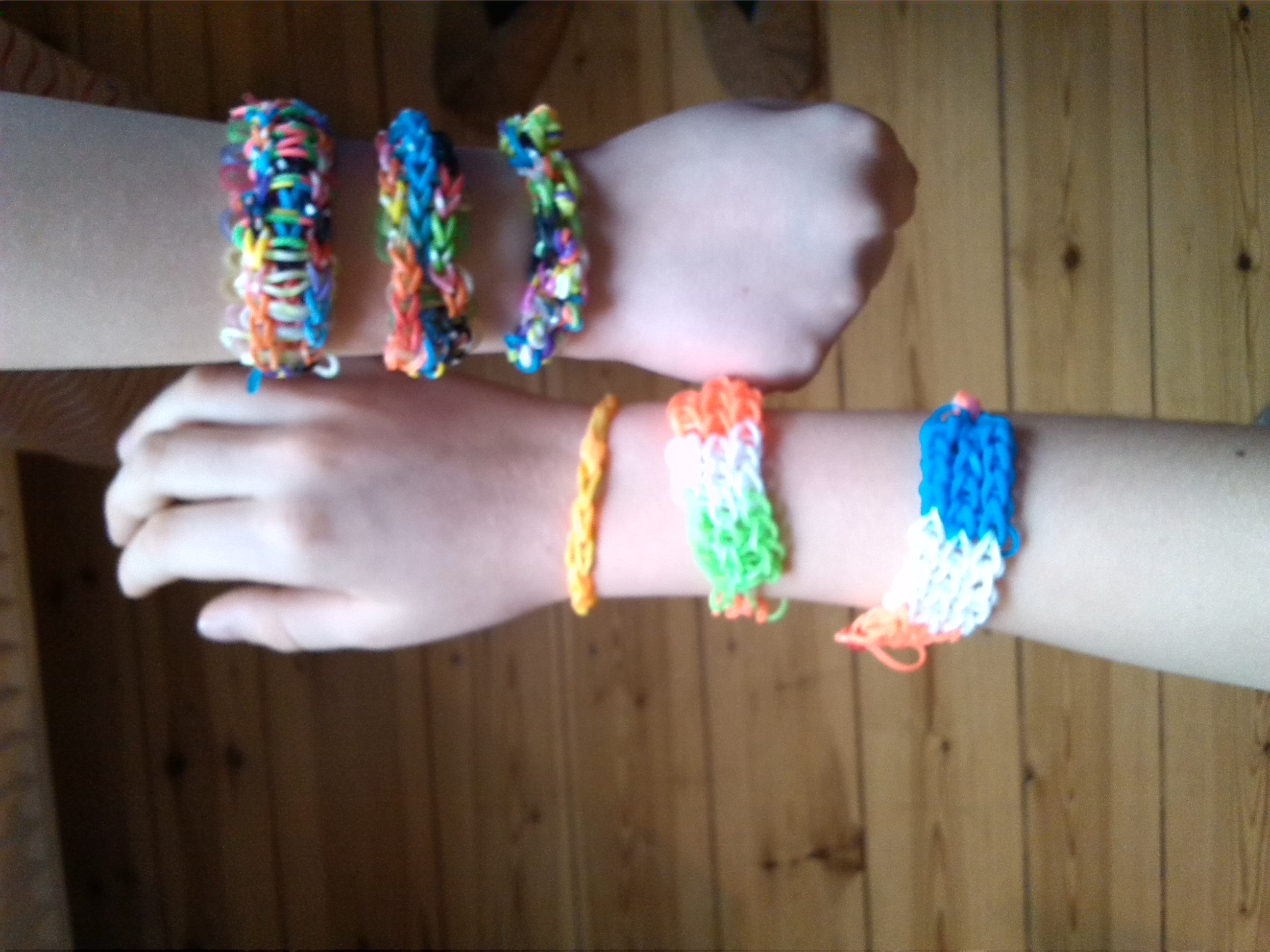 				LISUM, Schinschke© LISUM 2015© LISUM 2015Erwartungshorizont: Erfüllungsgrad: Insgesamt 10 richtige Antworten© LISUM 2015FachFranzösischFranzösischFranzösischKompetenzbereichFunktionale kommunikative Kompetenz Funktionale kommunikative Kompetenz Funktionale kommunikative Kompetenz KompetenzLeseverstehenLeseverstehenLeseverstehenNiveaustufe(n)FFFStandardDie Schülerinnen und Schüler könneneinfachen authentischen Texten zu vertrauten Alltagsthemen gezielt Hauptaussagen (global) und Einzelinformationen (selektiv) entnehmen.selbstständig Lesetechniken sowie Strategien zur Bedeutungserschließung anwenden[orientiert an A2/GeR](FR-K1.2 F)Die Schülerinnen und Schüler könneneinfachen authentischen Texten zu vertrauten Alltagsthemen gezielt Hauptaussagen (global) und Einzelinformationen (selektiv) entnehmen.selbstständig Lesetechniken sowie Strategien zur Bedeutungserschließung anwenden[orientiert an A2/GeR](FR-K1.2 F)Die Schülerinnen und Schüler könneneinfachen authentischen Texten zu vertrauten Alltagsthemen gezielt Hauptaussagen (global) und Einzelinformationen (selektiv) entnehmen.selbstständig Lesetechniken sowie Strategien zur Bedeutungserschließung anwenden[orientiert an A2/GeR](FR-K1.2 F)ggf. ThemenfeldIndividuum und Lebenswelt(FR-I1)Individuum und Lebenswelt(FR-I1)Individuum und Lebenswelt(FR-I1)ggf. Bezug Basiscurriculum (BC) oder übergreifenden Themen (ÜT)ggf. Standard BCAufgabenformatAufgabenformatAufgabenformatAufgabenformatoffen	offen	halboffen	geschlossen	XErprobung im Unterricht: LAL 2015, Leseverstehen Aufgabe 4Erprobung im Unterricht: LAL 2015, Leseverstehen Aufgabe 4Erprobung im Unterricht: LAL 2015, Leseverstehen Aufgabe 4Erprobung im Unterricht: LAL 2015, Leseverstehen Aufgabe 4Datum Datum Jahrgangsstufe: Schulart: alle weiterführenden Schulen, die Französisch als 1. FS unterrichtenVerschlagwortungvraifauxpas dans le texteMalika a un chat fait avec des Rainbow Looms.Malika gagne beaucoup d’argent avec ses créations Rainbow Loom.Thomas préfère faire autre chose, par exemple du sport. Thomas pense que le Rainbow Loom, c’est seulement pour les filles.Bruno a une petite sœur qui fait des bracelets Rainbow Loom.Bruno dit qu’on peut faire des vêtements avec des Rainbow Looms.Les enfants de Magali se disputent à cause du Rainbow Loom.Magali a des cadeaux faits avec des Rainbow Looms.Le mari de Magali vend des Rainbow Looms au marché.Les 4 personnes aiment le Rainbow Loom.vraifauxpas dans le texte1.X2.X3.X4.X5.X6.X7.X8.X9.X10.Xsicher  8  ̶  10 (Antworten richtig) überwiegend sicher  6  ̶  7 noch nicht sicher4  ̶  5 Üben notwendig0  ̶  3 